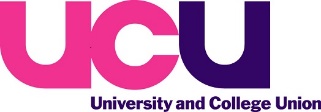 MIGRANT MEMBERS’ STANDING COMMITTEE: NOMINATION FORM 2023Vacancies to which nominations are soughtFrom the close of the migrant members’ annual meeting conference on Saturday 18 November 2023 there are:Five vacancies for a term of two yearsTwo vacancies for a term of one yearNominees to this committee must be in good membership standing, be a migrant member (this being self-defined) and be in qualifying employment within the past 12 months.Each branch may nominate one member to the committee.Completed nomination forms (including all supporting materials) must be received by 17:00, Thursday 2 November.  The nomination should be marked for the attention of Sue Bajwa, Conference Officer, Constitution and committees team, UCU, Carlow Street, London, NW1 7LH.  Nominations may also be submitted by email (attached signed, scanned sheets.  Email nominations should be sent to sbajwa@ucu.org.uk.  Receipt of all nominations will be acknowledged. If you do not receive acknowledgement, please email Sue Bajwa (sbajwa@ucu.org.uk) before the deadline.  UCU cannot accept responsibility for nominations not received due to a failure of electronic communication. Do not leave the submission of nominations to the last minute.2	Completing the nomination formThis nomination form has two sections:Section 1 should be completed by the nominee and includes declarations about eligibility to stand for the committee, and the opportunity to submit 150 words in support of the nomination.Candidates must provide, as part of their nomination, evidence of their qualifying employment, normally in the form of a copy of a payslip for work carried out within the preceding 12 months, or, in the case of a member who is self-employed, evidence of payment for work carried out within the preceding 12 months.Section 2 should be completed by the branch officer who is confirming the branch’s nomination and asks how the nomination was approved.Both the branch secretary (or other local officer) and the nominee must sign this form where indicated. If necessary, the relevant parts of the form can be returned separately by the nominee and branch officer (both parts to be received by the deadline).Section 1: To be completed by the nominee1.1	Nominee’s information1.2	Declaration:I confirm that I am in employment that qualifies me for membership of UCU, or if not currently employed, have been in qualifying employment within the preceding 12 months.Signed: ............................................................................Please provide as part of your nomination (and by the deadline) evidence of qualifying employment, normally in the form of a copy of a payslip dated within the preceding 12 months, or, in the case of a member who is self-employed, evidence of payment for work carried out within the preceding 12 months.1.3	Nominees’ brief notes	Nominees are asked to submit a maximum of 150 words brief notes of past service and special interests, in support their nomination.1.4	Consent of nomineeI confirm that I am in good membership standing and identify as a migrant member.I consent to be nominated to the migrant members’ standing committee, and to the publication of my brief notes of past service and special interests to branch/LA secretaries and delegates to the migrant members’ conference, and understand that I if elected to this committee, my name and institution may be displayed on the UCU website.	Signed……………………………………………………………….Date…………………………………………….Section 2	To be completed by the branch officerFull name:UCU membership number:Branch/Local Association:Contact addressEmail Address:Telephone Number:Name of nominee:Nominating branch/local association:I confirm this nomination has been approved by: please tick the relevant box)□   a quorate general branch meeting□  a quorate branch committee meeting   □  a properly constituted meeting of migrant membersDate of meeting …………………………………………………………………Name of branch officer, and office held (Secretary, President or chair)E-mail address:Telephone number:SignedDate: